   муниципальное бюджетное дошкольное общеобразовательное учреждение                                   детский сад «Лазорики» г.Волгодонска                                   МБДОУ ДС «Лазорики» г.Волгодонска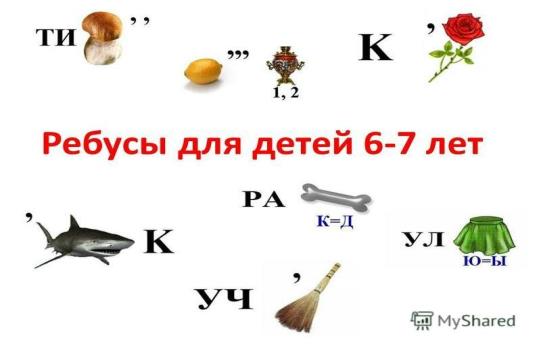                                                                               Воспитатель: Ганько О.А.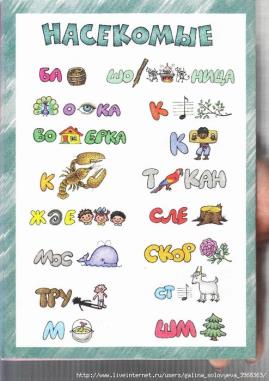 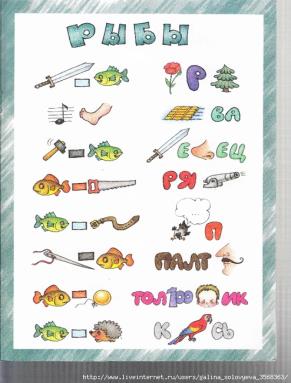 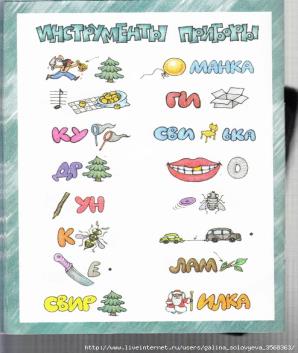 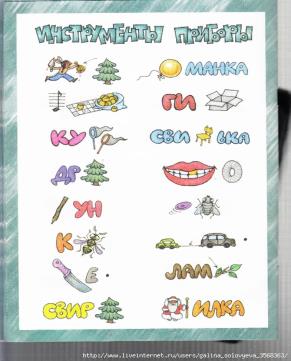 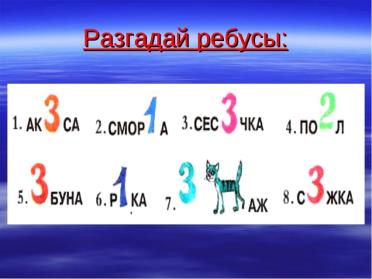 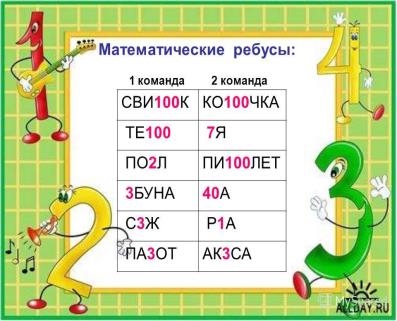 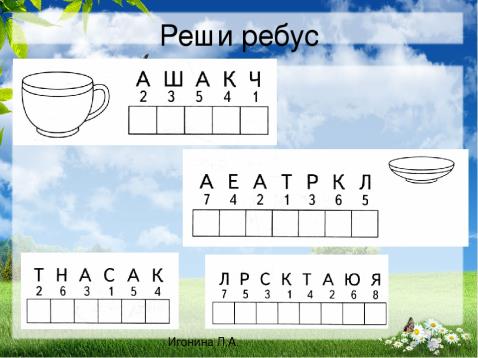 